Publicado en Madrid el 24/11/2022 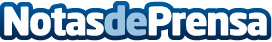 wefox nombra a Laura Eschricht como directora de marketing de la compañíaEschricht entra en la compañía para ayudar a conseguir los objetivos marcados: nuevos mercados, nuevas tecnologías y un seguro adecuado para el mundo actual. La nueva directora de marketing de wefox cuenta con más de 15 años de experiencia en el mundo del marketing a nivel internacionalDatos de contacto:Cristina Blanco914 11 58 68Nota de prensa publicada en: https://www.notasdeprensa.es/wefox-nombra-a-laura-eschricht-como-directora Categorias: Comunicación Marketing Emprendedores Nombramientos Recursos humanos http://www.notasdeprensa.es